~~展愛佈告欄~~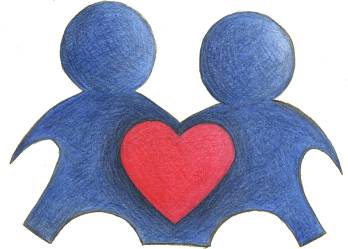 132徵徵徵12/18(日)預計舉辦南台中及南投展愛隊  交流會這邊要盡地主之誼想請問有夥伴  對台中市中區熟悉嗎我們這邊將安排中區舊城區幾個景點  帶南投夥伴走走認識預計應該有台中火車站、東協廣場、宮原眼科、綠川柳川需要簡單的導覽及解說夥伴有經驗、有人力或有資源  歡迎跟我說徵徵徵12/18(日)預計舉辦南台中及南投展愛隊  交流會這邊要盡地主之誼想請問有夥伴  對台中市中區熟悉嗎我們這邊將安排中區舊城區幾個景點  帶南投夥伴走走認識預計應該有台中火車站、東協廣場、宮原眼科、綠川柳川需要簡單的導覽及解說夥伴有經驗、有人力或有資源  歡迎跟我說徵徵徵12/18(日)預計舉辦南台中及南投展愛隊  交流會這邊要盡地主之誼想請問有夥伴  對台中市中區熟悉嗎我們這邊將安排中區舊城區幾個景點  帶南投夥伴走走認識預計應該有台中火車站、東協廣場、宮原眼科、綠川柳川需要簡單的導覽及解說夥伴有經驗、有人力或有資源  歡迎跟我說徵徵徵12/18(日)預計舉辦南台中及南投展愛隊  交流會這邊要盡地主之誼想請問有夥伴  對台中市中區熟悉嗎我們這邊將安排中區舊城區幾個景點  帶南投夥伴走走認識預計應該有台中火車站、東協廣場、宮原眼科、綠川柳川需要簡單的導覽及解說夥伴有經驗、有人力或有資源  歡迎跟我說徵徵徵12/18(日)預計舉辦南台中及南投展愛隊  交流會這邊要盡地主之誼想請問有夥伴  對台中市中區熟悉嗎我們這邊將安排中區舊城區幾個景點  帶南投夥伴走走認識預計應該有台中火車站、東協廣場、宮原眼科、綠川柳川需要簡單的導覽及解說夥伴有經驗、有人力或有資源  歡迎跟我說徵徵徵12/18(日)預計舉辦南台中及南投展愛隊  交流會這邊要盡地主之誼想請問有夥伴  對台中市中區熟悉嗎我們這邊將安排中區舊城區幾個景點  帶南投夥伴走走認識預計應該有台中火車站、東協廣場、宮原眼科、綠川柳川需要簡單的導覽及解說夥伴有經驗、有人力或有資源  歡迎跟我說一、10月22-23日志工訓練-已在10月會議討論及完成。二、11/13舒跑盃服務分享：新進志工沒有服務背心，請注意；舒跑盃有發生民眾對宣導品的選擇有意見。夥伴直接請督導-老師協助，這是比較好的方式。因為人潮多，建議是否要有人力要進行管制。三、11/19寄養家庭授證：本來是聿家負責，因開會需要在平日關係，最後請雅淑協助幫忙；活動有發生夥伴帶早餐及用餐的情況，再請組長提醒夥伴，服務前請用完早餐再集合；因授證典禮提早結束，時間太短且提早結束，Diy沒有完成，這是比較可惜之處；夥伴遊戲的執行及指令可以更熟練、熟悉。早上一到，負責人要再講一次，說明遊戲規則。四、交換禮物的禮物是全新品、價格200元以上。五、11/19寒冬送暖公益茶會：感謝夥伴周末協助場地佈置。六、12/18(日)南台中、南投展愛交流會：決議及執行內容詳見第8頁。七、夥伴關懷行動：多多關心夥伴的近況。八、展愛隊志工表揚推薦依據討論1.公部門-資格制(依照志工時數累績作為主要參考)A.衛福部-金、銀、銅B.台中市社會局仁愛、博愛、愛心及績優獎C.臺中市志願服務獎勵(一、二、三等徽章)2.家扶基金會-推薦制A.扶幼大會需要幹部進行遴選及進行討論；3.本隊獎項：資格制A.幹部、熱心服務獎B.五、十、十五…..獎項4.其他單位-推薦制A.精湛建設B.同濟會、獅子會、扶輪社(以前有、現在沒有、非固定式)會議決議：有關民間及社團組織辦理的推薦獎項，以當年表現時數作為推薦的標準。(定義)當年服務取服務最高前三名，並經由幹部進行投票、選舉，且已領過就不再領獎。精湛建設餐會名單：李惠如、李素卿、陳子鈴、陳毅佩。九、12/3冬季愛心市集分工及內容1.交通組的工作人力建議是否增加；這次因為沒有停車位，攤主的車子卸貨過程，可能會發生壅塞的狀況，交通組的設置人力、位置，進行安排及調整。2.請大家踴躍到陳昱銘的攤位多多消費；攤位名稱：詠昱商城。展愛隊-南台中、南投交流分享會1.時間：111.12.18(日)2.集合地點：台中火車站3.活動地點：台中市中區、南台中家扶中心時間	活動流程	工作人員09：30-10：00	台中火車站相見歡	洪昇暉魏吉秀10：00-12：00	台中特色時間交流中區舊城區時空漫步3位導遊：陳子鈴、胡直斌、翁美玲	洪昇暉南台中家扶展愛隊12：00-13：30	1.午餐時間(建議地點)A.第二市場B.台中肉圓C.中區街道餐飲2.最晚13：30前回到南台中家扶	13：30-13：50	南台中展愛隊服務內容及簡介1.需準備簡報2.內容含過往歷史、服務現況及內容，以及特色分享。3.賴嘉彬(過往歷史)、黃淑貞(服務現況)、顏鵬洲(特色分享)	至少三位隊員上台簡報及分享13：50-14：00	問題與回答	隊員回應14：00-14：20	南投展愛隊服務內容及簡介1.需準備簡報2.內容含過往歷史、服務現況及內容，以及特色分享。	至少三位隊員上台簡報及分享14：20-14：30	問題與回答	隊員分享14：30-15：00	自由交流	15：00	賦歸	4.人數：各隊10位夥伴參與，總計20名。5.活動流程見下表6.費用：無續隊意願調查表已全數填寫完畢(已去除之前表示離隊的夥伴)，感謝各位夥伴的配合，展友的意願調查隊長會致電您還請留意。2023 新年快樂!
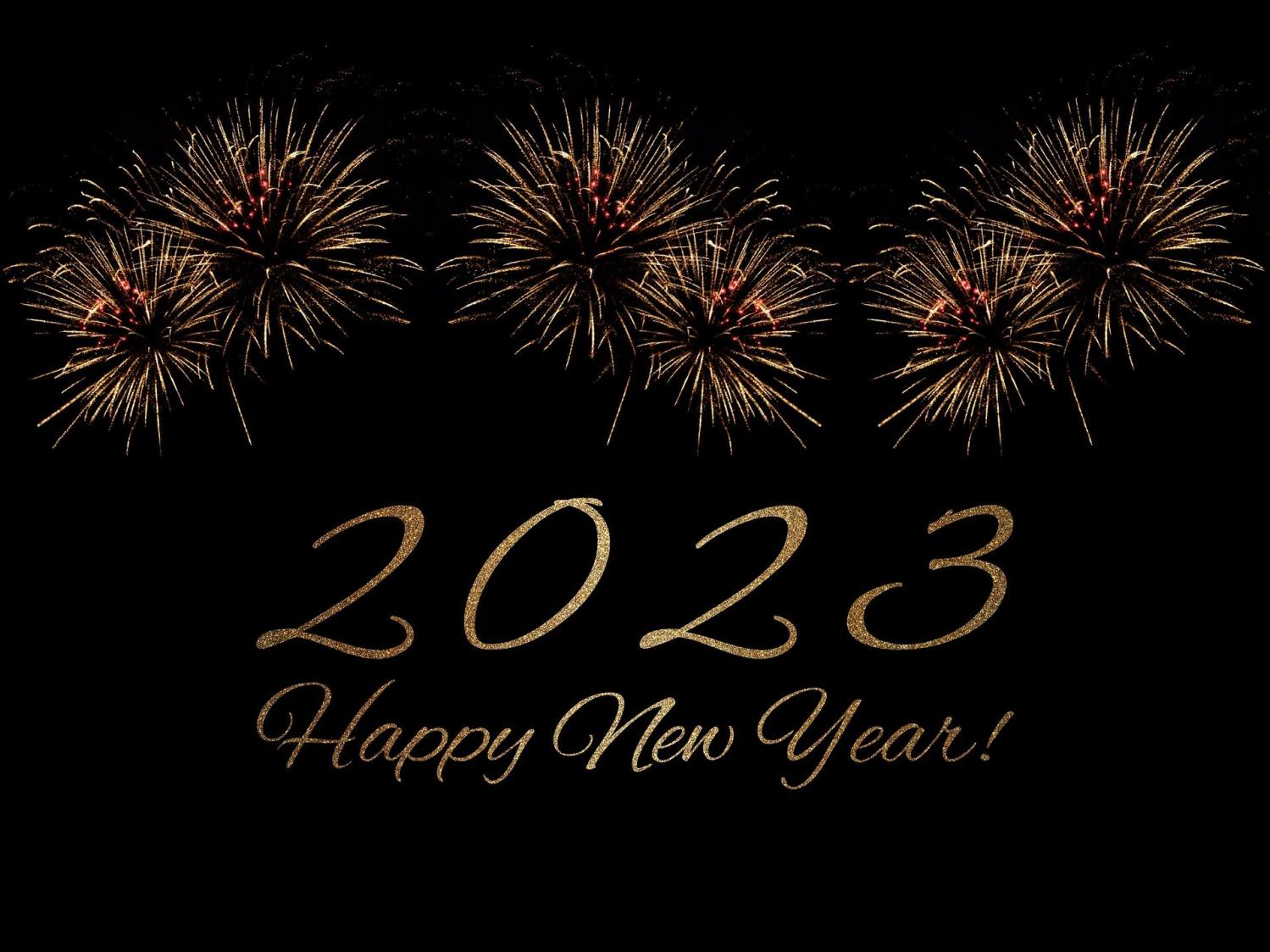 轉貼主任訊息：
親愛的展愛隊素卿隊長、夥伴
先進，平安

感謝大家從108年1月至今近四年支持金敦及南台中家扶中心推動各項扶幼工作。
家扶總會因業務需要調任金敦至社工處企畫組主任，自112年1月1日起，新任主任為蕭舜鴻主任（從總會社資處支援組主任調任到到南台中家扶主任）
感謝素卿隊長、夥伴先進這四年照顧支持金敦及中心各項扶幼工作，不管是文化之旅、設攤義賣、才藝隊服務台值班、物資整理、捐款捐物引介資源公益合作，各項愛的行動都讓家扶及受助家庭感受到大家的善心及溫暖。
金敦即將卸任中心主任，心情複雜，心存感謝，有大家的支持及協力，順利推展各項扶幼工作。在推動過程中，若有不足及缺失之處，還需要大家包容體諒。
新任蕭舜鴻主任曾在彰化家扶中心社工、吉爾吉斯家扶代表、澎湖家扶擔任五年多主任經驗，調任總會社資處支援組主任二年半多，七年主管及十年社工經歷相信能帶領中心服務團隊照顧關懷受助家庭、兒童少年，並與扶幼委員會、展愛隊、溫媽媽、慈幼隊、家友會，五個重要後援團體合力推動各項扶幼工作。
無法一一致電感謝大家，
金敦謹以此訊息感謝大家。                                                                   金敦111.12.141/3中心主任交接
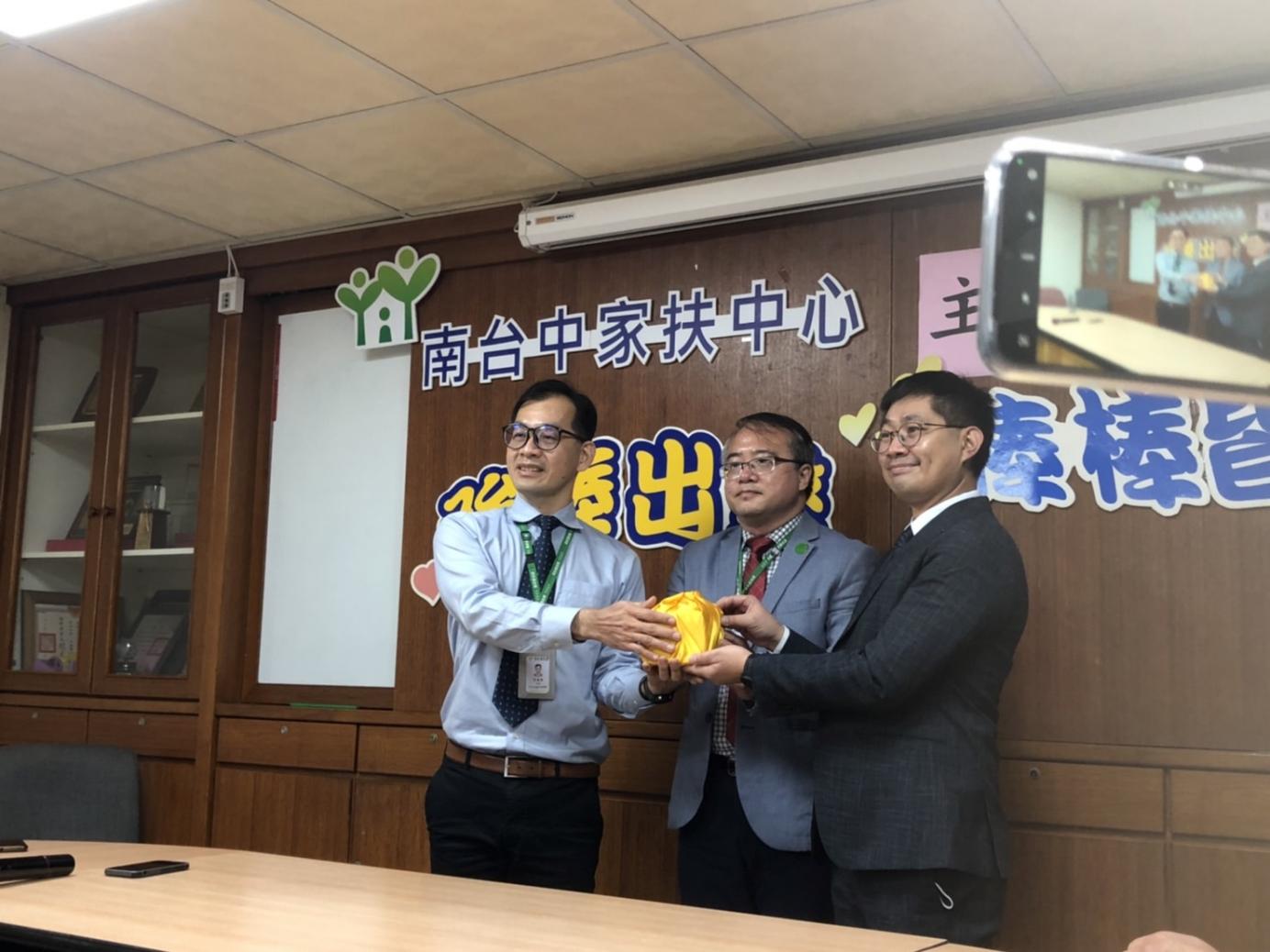 年度獎項表格如下，將於1/5 主委交接志工隊慶暨歲末聯歡現場頒發，會由老師通知得獎者上台領獎
								1/5(四)主委交接隊慶歲末感恩餐會行前通知
1報到時間：17：20開始(歡迎1740能到現場時間彈性的夥伴，一起觀禮支持)。建議1830前抵達。
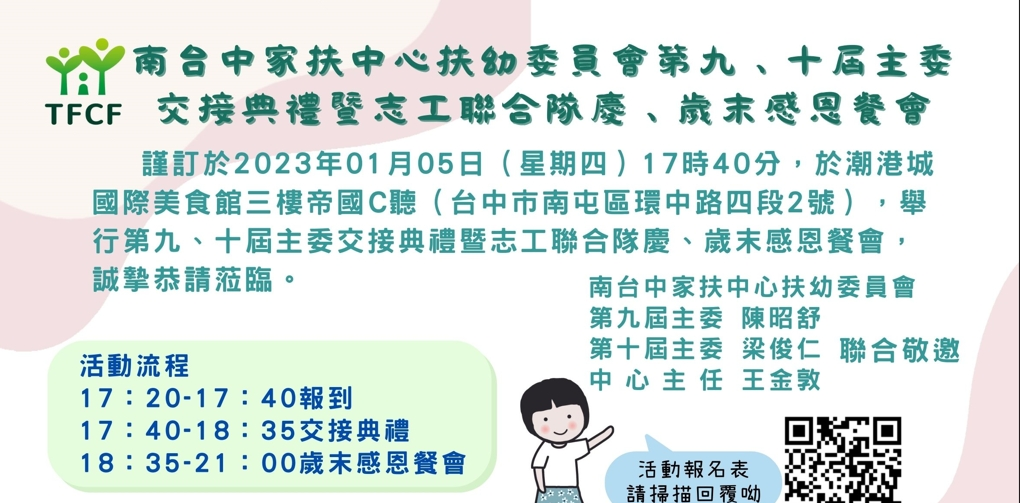 各組未達續隊門檻、續隊意願追蹤、見習續隊去留(12/14更新)
降低標準：15小時出勤時數加上3次(含)以上月例會/隊員大會/聯合隊慶參加，或是雙倍(30小時)出勤時數。
2023年組員名單(橘色：未達門檻，藍色：調動組別)
未達門檻的夥伴務必參加2/19的志工職前訓練保持續隊資格112年度的負責組別異動請夥伴知悉
一月月例會宣傳。
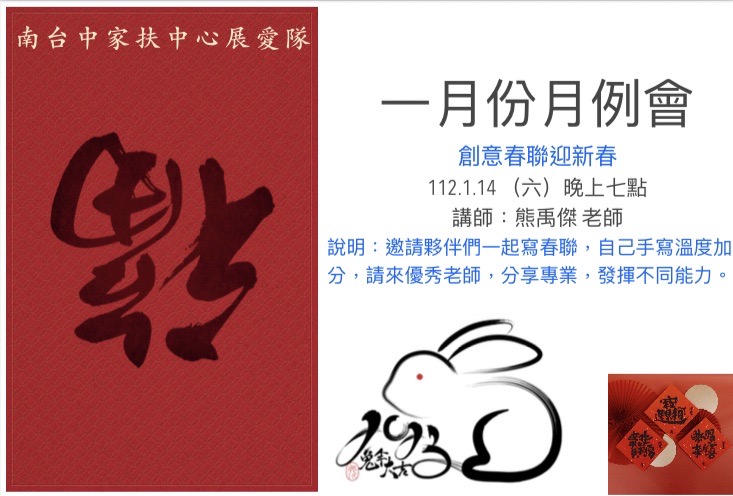 若有匯款至展愛帳戶的夥伴，務必私訊私庫李惠如告知。。2022年12月份服務累積時數 2023年1月份活動報名2023年1月份活動預告感謝你(妳)們的熱誠參與12/03(六)，由賴素煖、陳毅佩、黃太華、曹建勛、李雅琪、林巧雯、胡容、何建國、陳子鈴、葉士豪、劉雅淑、陳嶸銨、莊舒郁、李惠如、蕭婷懌、蔡湘芸、林振川、王志誠、翁美玲、蔡文祥共20位夥伴協助冬季愛心市集。12/03(六)、12/10(六)、12/17(六)、12/24(六)、12/25(日)，由陳芝儀共1位夥伴協助沐舞舞團跟課老師。12/10(六)、12/17(六)、12/24(六)，由潘志群、廖巧馨共2位夥伴協助親子打鼓班。12/10(六)、12/17(六)、12/24(六)，由林振川、翁美玲、黃立倫共3位夥伴協助兒童繪畫班。12/17(六)、12/24(六)，由林振川共1位夥伴協助中心服務台(下午)。12/17(六)、12/24(六)，由陳嶸銨、林振川共2位夥伴協助中心服務台(上午)。12/24(六)，由黃淑貞、陳毅佩共2位夥伴協助實物發放前置準備。12/25(日)，由賴素煖、林添榮、李惠如、陳嶸銨、黃淑貞、蔡乙瑄共6位夥伴協助維他露紅包發放典禮。12/29(四)，由曹建勛、孫守澤共2位夥伴協助實物發放補給及交管。12/31(六)，由顏鵬洲、林玉婷、蘇世偉、張翎軒共4位夥伴協助文書組工作。12/17(六)，由李素卿、謝閔宇、周聿家、潘志群、賴嘉彬、何建國、林巧雯、賴彥儒共8位夥伴參與月例會。12/18(日)，由林振川、王志誠、翁美玲、顏鵬洲、蔡植丞、黃淑貞、賴嘉彬、蔡乙瑄、賴彥儒、陳子鈴、何建國、胡直斌共12位夥伴參與志工在職訓練。                   一月份壽星大集合2022年12月收支明細活動剪輯~~2022/12/3(六)  冬季愛心市集~~~~2022/12/17(六)  十二月月例會~~~~2022/12/18(日)  南投展愛隊交流~~~~2022/12/25(日)  維他露紅包發放~~獎項名稱獎項名稱展愛服務隊資深志工獎5年張翎軒、林錦華、曹建勛、魏駿紘、林巧雯(5)資深志工獎10年林玉婷、林翠純(2)資深志工獎15年李惠如、劉雅淑(2)資深志工獎20年資深志工獎25年蔡文祥(1)資深志工獎30年資深志工獎35年陳嶸銨(1)資深志工獎40年資深志工獎45年資深志工獎50年資深志工獎55年資深志工獎60年熱心服務獎熱心服務獎李敏華、葉士豪、劉雅淑、陳嶸銨、何建國、李雅琪、蔡湘芸(7)幹部辛勞獎幹部辛勞獎李素卿、林振川、李惠如、王志誠、翁美玲、田鳳英、謝閔宇、周聿家、廖淑敏、黃淑貞、潘志群(11)新志工授證新志工授證郭虹汝、廖家敏、林巧雯、陳芝儀、廖巧馨(5)組別姓名服務時數月會參加次數續隊門檻續隊意願行政組李素卿13813○續隊行政組林振川1278○續隊行政組李惠如105.59○續隊行政組王志誠81.59○續隊行政組翁美玲16512○續隊文書組田鳳英1007○續隊文書組顏鵬洲475○續隊文書組林玉婷363○續隊文書組蔡文祥42.57○續隊文書組蘇世偉50.58○續隊文書組張翎軒41.51○續隊文書組蔡湘芸746○續隊展一組謝閔宇5310○續隊展一組蔡植丞81╳續隊展一組林錦華194○續隊展一組孫守澤56.51○續隊展一組賴素煖445○續隊展一組陳毅佩496○續隊展一組廖婉如547○續隊展一組沈善剴7.53╳續隊展一組朱晨梅62.53○續隊展一組林以羚11╳展友展一組忻健生33╳展友展一組黃立倫69.54○續隊展二組周聿家68.511○續隊展二組廖淑敏548○續隊展二組蕭婷懌323○續隊展二組李敏華12610○續隊展二組葉士豪104.510○續隊展二組劉雅淑1004○續隊展二組曹建勛75.51○續隊展二組李妍萱30.56○續隊展二組林添榮306○續隊展二組莊舒郁17.51╳續隊展二組吳昱慧3.51╳展友展二組蔡植先413○續隊展二組李雅琪835○續隊展三組黃淑貞728○續隊展三組潘志群8511○續隊展三組賴嘉彬179○續隊展三組蔡乙瑄375○續隊展三組陳嶸銨106.55○續隊展三組賴彥儒37.54○續隊展三組陳子鈴53.58○續隊展三組何建國9013○續隊展三組鄭麗敏534○續隊展三組魏駿紘70.56○續隊展三組林翠純66.56○續隊展三組黃文衍33.56○續隊展三組胡容32.55○續隊見習一官芷琪03╳退隊見習一郭虹汝342○續隊見習一楊育純00╳退隊見習一廖家敏65.54○續隊見習二吳宥駖00╳退隊見習二林巧雯213○續隊見習二陳芝儀61.52○續隊見習二黃太華232○續隊見習三張嫚芯00╳退隊見習三陳琳潔2.50╳退隊見習三廖巧馨393○續隊見習三謝嘉榕10.51╳退隊行政組文書組展一組展二組展三組展友李素卿田鳳英謝閔宇周聿家黃淑貞鄧美娟林振川顏鵬洲蔡植丞廖淑敏潘志群鄭文凱李惠如林玉婷林錦華蕭婷懌賴嘉彬胡直斌王志誠蔡文祥孫守澤李敏華陳嶸銨呂月雲翁美玲蘇世偉賴素煖葉士豪賴彥儒劉羽珊張翎軒陳毅佩劉雅淑陳子鈴陳偉宗鄭麗敏廖婉如曹建勛何建國陳月秀沈善剴朱晨梅李妍萱魏駿紘詹雅妃蔡乙瑄黃立倫林添榮林翠純張益嘉郭虹汝莊舒郁黃文衍高秋美廖家敏蔡植先胡容王之寓蔡湘芸李雅琪廖巧馨王俊彥林巧雯林以羚陳芝儀吳昱慧黃太華忻健生1月2月3月4月5月6月7月8月9月10月11月12月展一組＊＊＊＊展二組＊＊＊＊展三組＊＊＊＊2022年12月服務時數累積2022年12月服務時數累積行政組、文書組服務時數展一組服務時數展二組服務時數展三組服務時數見習志工/展友服務時數活動名稱日期時間人力負責組別服務內容錄取名單112年主委交接志工隊慶暨歲末聯歡1/5(四)18:00-21:0045展二組1.主委交接、志工服務表揚、歲末聯歡活動2.1800開始報到3.因名額有限，以15小時為報名門檻，報名後以先後順序做錄取1/5：葉士豪、何建國、孫守澤、魏駿紘、李敏華、朱晨梅、田鳳英、鄭麗敏、王志誠、蔡植先、陳毅佩、林巧雯、李妍萱、廖婉如、賴素煖、李惠如、陳子鈴、周聿家、賴彥儒、蔡湘芸、劉雅淑、李雅琪、賴嘉彬、林振川、蕭婷懌廖淑敏、蘇世偉、李素卿、黃淑貞、曹建勳、廖巧馨、翁美玲、林添榮、陳嶸銨、蔡乙瑄、莊舒郁、蔡文祥、林玉婷、張翎軒、謝閔宇兒童繪畫班1/7(六)
1/14(六)13:30-15:301展二組1.協助老師進行上課秩序管理、點名(簽到)、觀察每位成員上課狀況、特殊狀況即時解決、拍攝照片。2.請志工協助檢查聯絡簿、注意打掃狀況。3.陪同成員等待家長接送1/7：黃立倫
1/14：林振川春聯義賣1/14(六)
1/20(五)07:30-11:302展二組1.協助春聯義賣2.未供餐1/14：
1/20：社區家扶日1/14(六)08:00-13:004展二組1.協助中心進行義賣活動1/14：陳嶸銨（素）、翁美玲、蕭婷懌（素）、賴彥儒實物發放前置準備1/14(六)09:00-11:303展二組1協助中心進行物資發放前的準備、整理2.需整理的物資受到每月數量不同影響，較難定一致的結束時間；1130前結束無提供便當3.前置作業請志工向麗玲或亭妤老師(第二順位)報到1/14：林振川親子打鼓班1/14(六)13:30-16:301展二組"1.請協助準備好上課(實名制、點名簿、搬鼓及架、麥克風設備架設、投影、開電燈及冷氣)，陪同較早到的學員。
2.課程角色主要為協助老師課程進行、管理上課秩序、觀察每位成員上課狀況、進出安全、特殊狀況即時解決、拍攝照片。
3.上課中途會休息，並且有安排打掃區域，請志工協助檢查注意打掃狀況。
4.課程結束後請陪同搬鼓放置原位、協助成員等待家長接送。1/14：廖巧馨實物發放補給及交管1/17(二)
1/18(三)
1/19(四)08:30-17:002展二組1. 現場交通指引及管制
2. (必要時)協助物資搬運—包含溫媽媽現場物資處理(搬物資)、行動不便家長幫忙等
3. 出入人員量體溫
4. 全天值班志工提供便當1/17：
1/18：曹建勛、陳偉宗
1/19：一月份月例會(寫春聯迎新春）1/14(六)19:00-21:00全隊展二組月例會1/14：陳芝儀、王志誠、周聿家、曹建勛、何建國、林巧雯、廖巧馨、謝閔宇、李素卿、李雅琪（素）、翁美玲、陳嶸銨網站擷取名單時間：2023/1/2網站擷取名單時間：2023/1/2網站擷取名單時間：2023/1/2網站擷取名單時間：2023/1/2網站擷取名單時間：2023/1/2網站擷取名單時間：2023/1/2網站擷取名單時間：2023/1/2活動名稱日期時間人力負責組別負責人服務內容中心負責組別中心負責社工112年主委交接志工隊慶暨歲末聯歡01/05(四)18:00-21:0045展二組周聿家1.主委交接、志工服務表揚、歲末聯歡活動2.1800開始報到3.因名額有限，以15小時為報名門檻，報名後以先後順序做錄取寄養組王芯婷一月份月例會(聚餐聯誼)01/14(六)19:00-21:00全隊展二組周聿家月例會兒童繪畫班01/07(六)
01/14(六)13:30-15:301展二組周聿家1.協助老師進行上課秩序管理、點名(簽到)、觀察每位成員上課狀況、特殊狀況即時解決、拍攝照片。2.請志工協助檢查聯絡簿、注意打掃狀況。3.陪同成員等待家長接送經扶組宋孟庭社區家扶日01/14(六)08:00-13:004展二組周聿家1.協助中心進行義賣活動兒保組黃姝媛春聯義賣01/14(六)
01/20(五)07:30-11:302展二組周聿家1.協助春聯義賣2.未供餐行政組楊淑珺實物發放前置準備01/14(六)09:00-11:303展二組周聿家1協助中心進行物資發放前的準備、整理2.需整理的物資受到每月數量不同影響，較難定一致的結束時間；1130前結束無提供便當3.前置作業請志工向麗玲或亭妤老師(第二順位)報到經扶組陳麗玲實物發放補給及交管01/17(二)
01/18(三)
01/19(四)08:30-17:002展二組周聿家1. 現場交通指引及管制
2. (必要時)協助物資搬運—包含溫媽媽現場物資處理(搬物資)、行動不便家長幫忙等
3. 出入人員量體溫
4. 全天值班志工提供便當經扶組周慧玲親子打鼓班01/14(六)13:30-16:301展二組周聿家"1.請協助準備好上課(實名制、點名簿、搬鼓及架、麥克風設備架設、投影、開電燈及冷氣)，陪同較早到的學員。
2.課程角色主要為協助老師課程進行、管理上課秩序、觀察每位成員上課狀況、進出安全、特殊狀況即時解決、拍攝照片。
3.上課中途會休息，並且有安排打掃區域，請志工協助檢查注意打掃狀況。
4.課程結束後請陪同搬鼓放置原位、協助成員等待家長接送。經扶組曾玉芬組別姓名生日文書組田鳳英1月6日行政組李素卿1月13日展一組郭虹汝1月13日展二組曹建勛1月16日展二組莊舒郁1月19日展一組朱晨梅1月25日零用金帳零用金帳零用金帳零用金帳零用金帳零用金帳零用金帳零用金帳月日編號科目摘 要收 入支 出現金餘額12339隊費收入雅淑 素媛 文祥 舒郁 月雲 昱慧 王俊彥 王之寓~累計8人4,000 9,275 40捐贈收入前隊長-昱銘將12/3愛心市集義賣所得全數捐給展愛隊6,245 15,520 1741暫收款10/22志工訓練中心補助款,洪昇暉老師轉交10,000 25,520 42隊務支出12月份慶生蛋糕399+幹部會議餐點360759 24,761 1843教育訓練南投展愛隊參訪聯誼簡報餐點552 24,209 3144隊費收入建勛 素卿 志群 振川 志誠 鳳英 彥儒 鵬洲 直斌 巧雯 守澤 子鈴 惠如~累計21人6,500 30,709 郵局帳郵局帳郵局帳郵局帳郵局帳郵局帳郵局帳郵局帳月日編號科目摘 要收 入支 出現金餘額1221利息收入2022/12/21利息164 48,762 26隊費收入張益嘉~累計22人500 49,262 零用金    30,709 郵局存款49,262 總計79,971 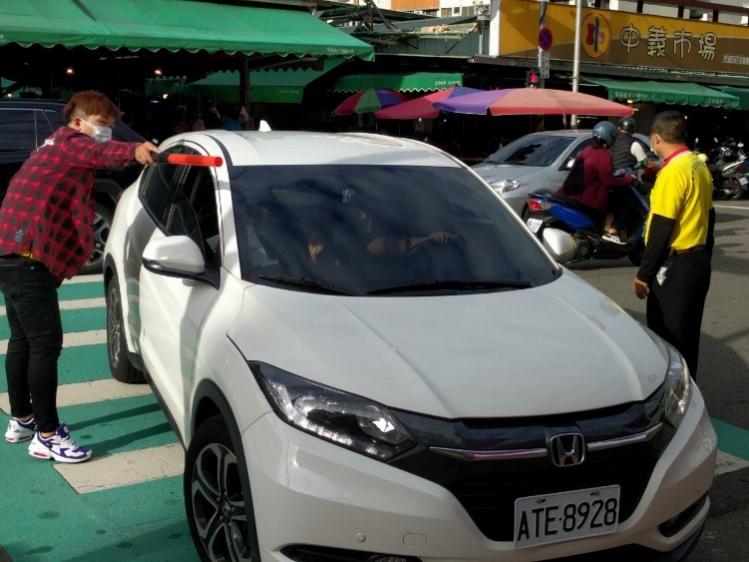 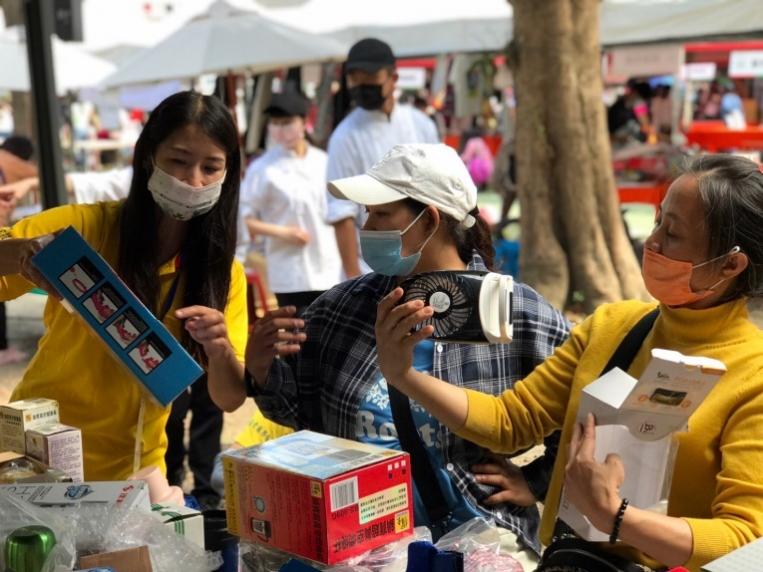 肉身擋車快來買喔!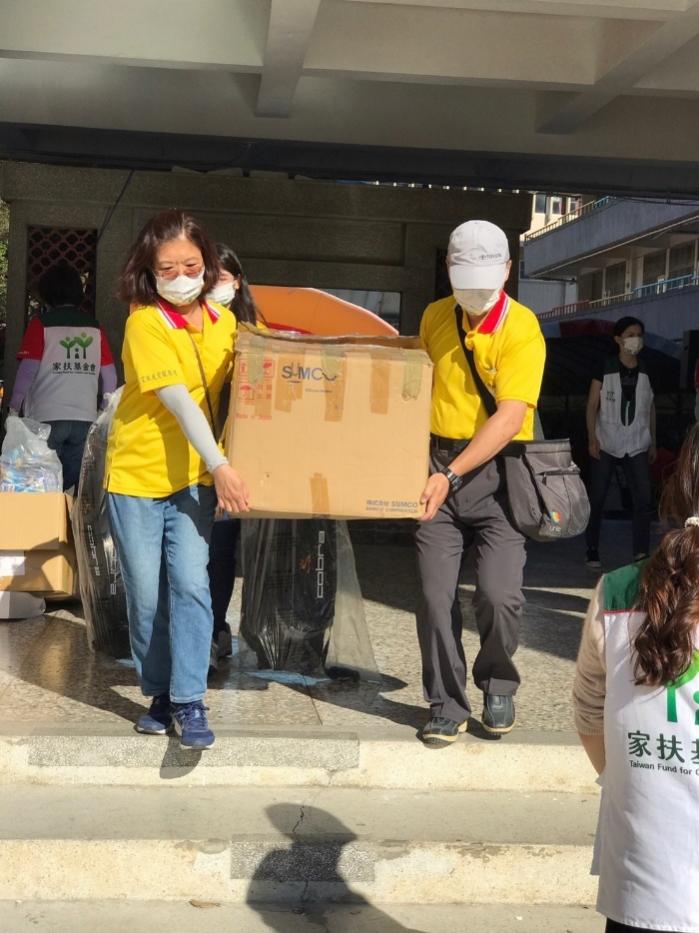 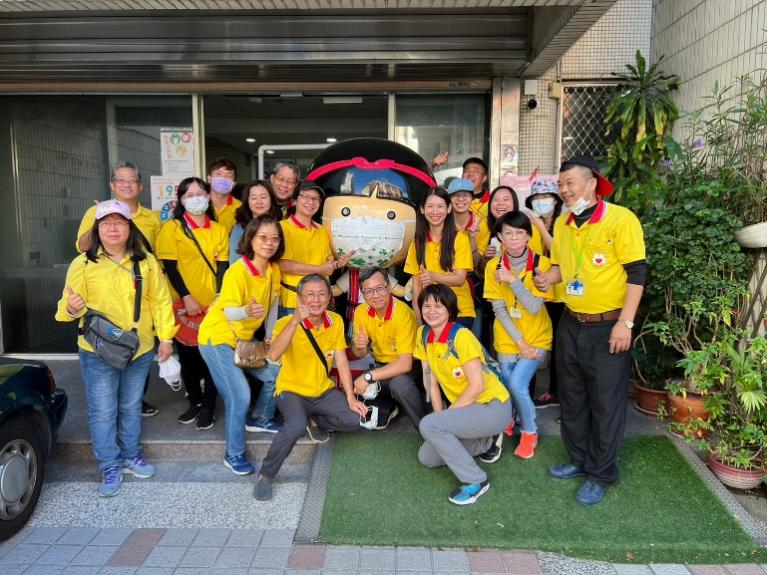 巾幗不讓鬚眉感謝每位辛苦的夥伴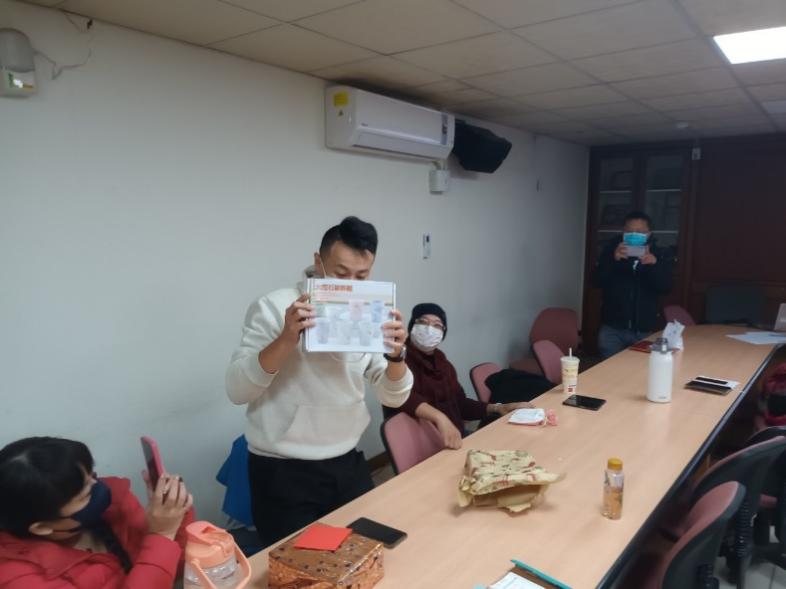 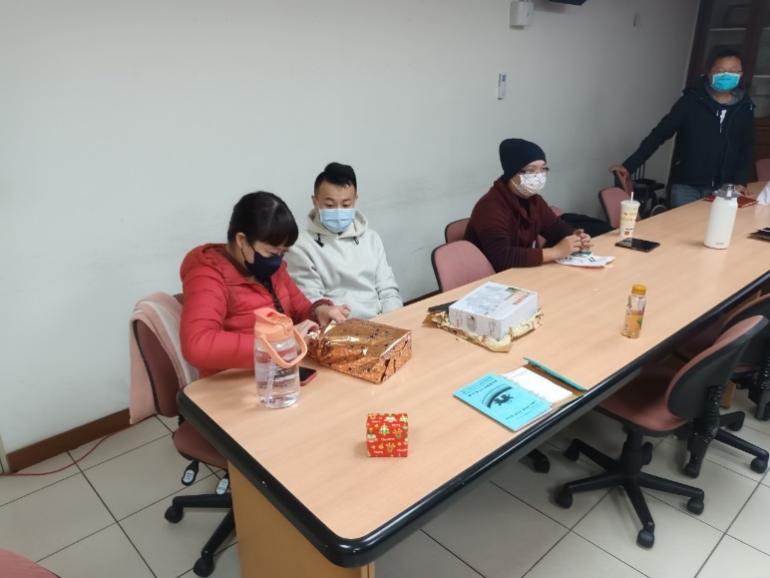 換到杯具的夥伴夥伴的禮物包裝好精美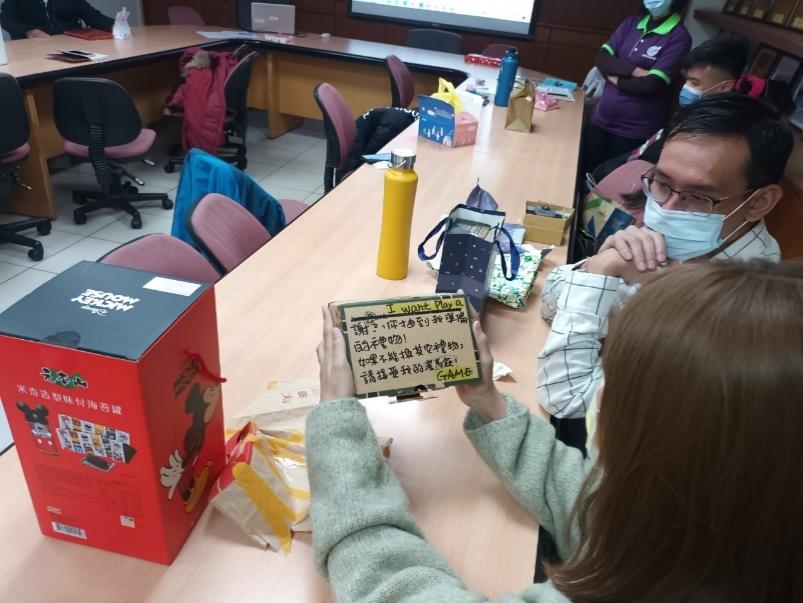 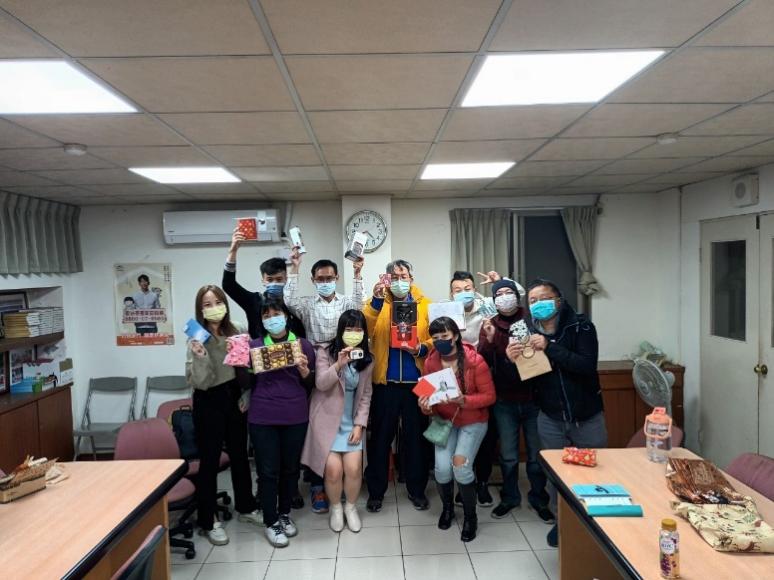 禮物還有附卡片感謝大冷天還來參加的夥伴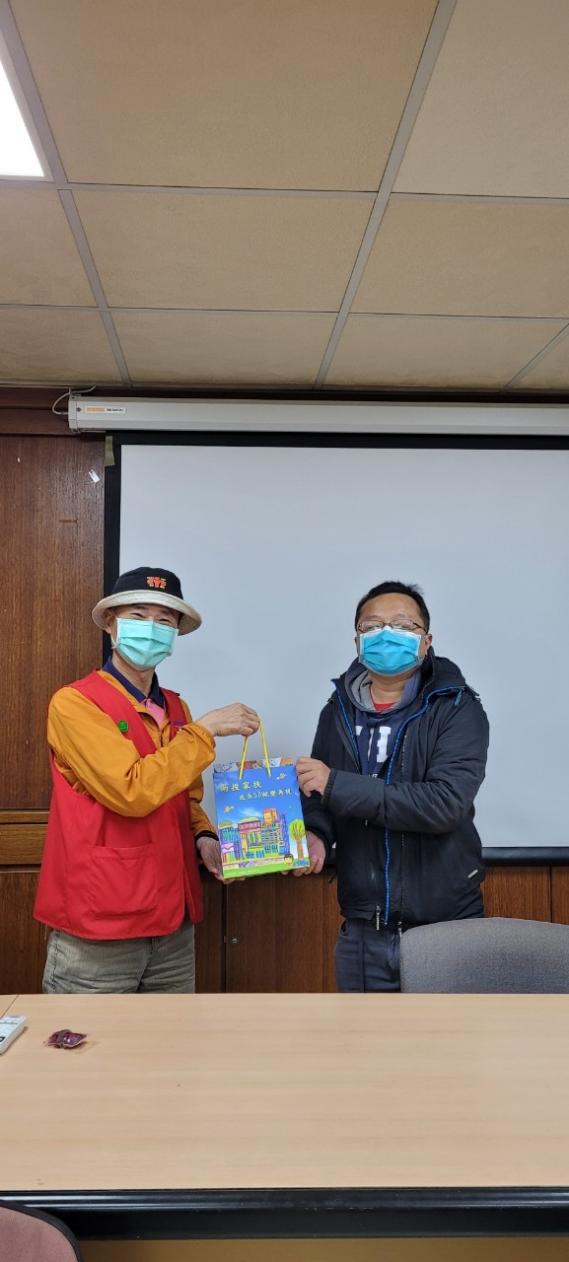 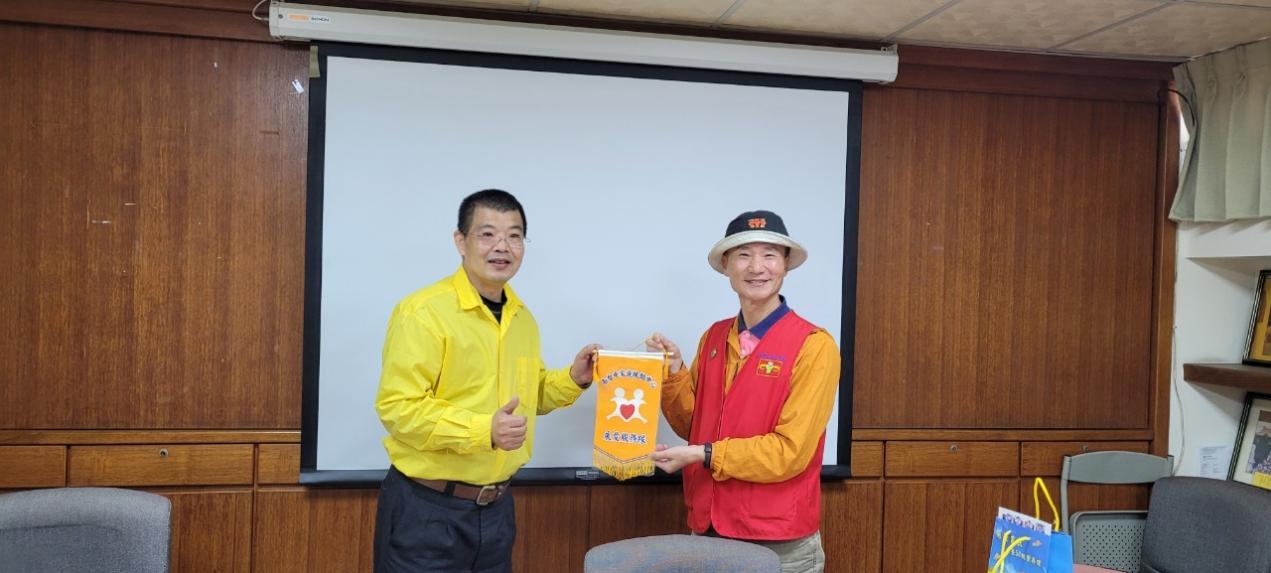 南投展愛隊長贈禮雙方隊長交換旗幟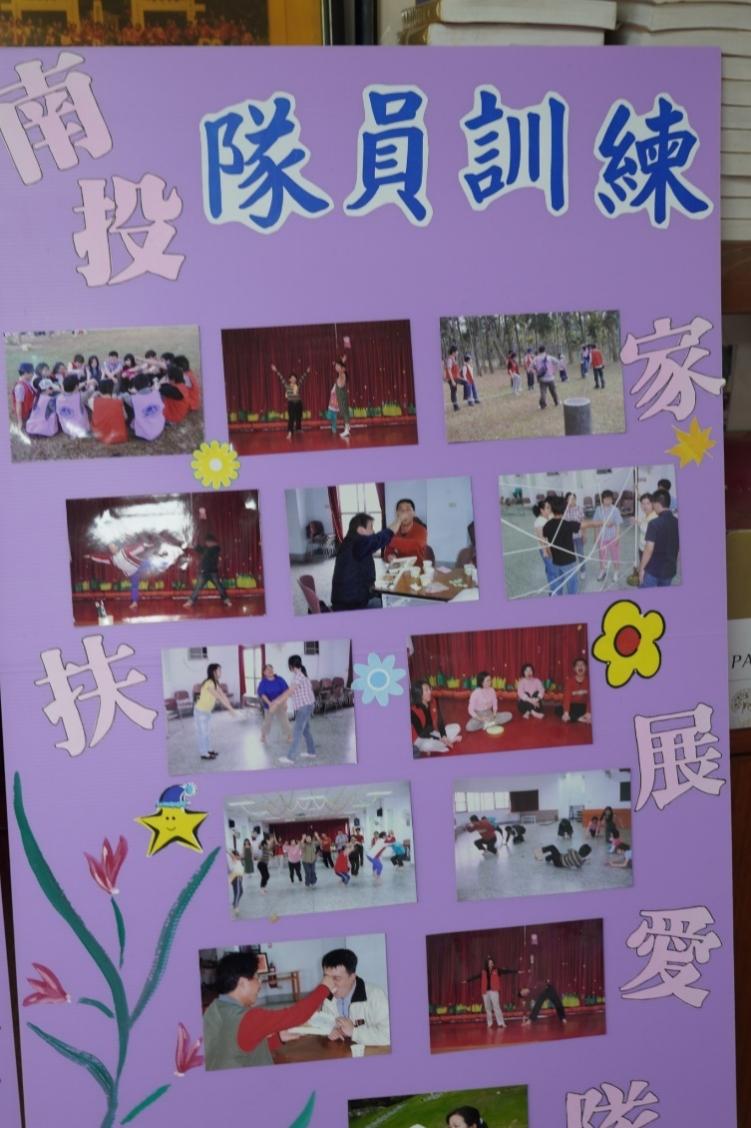 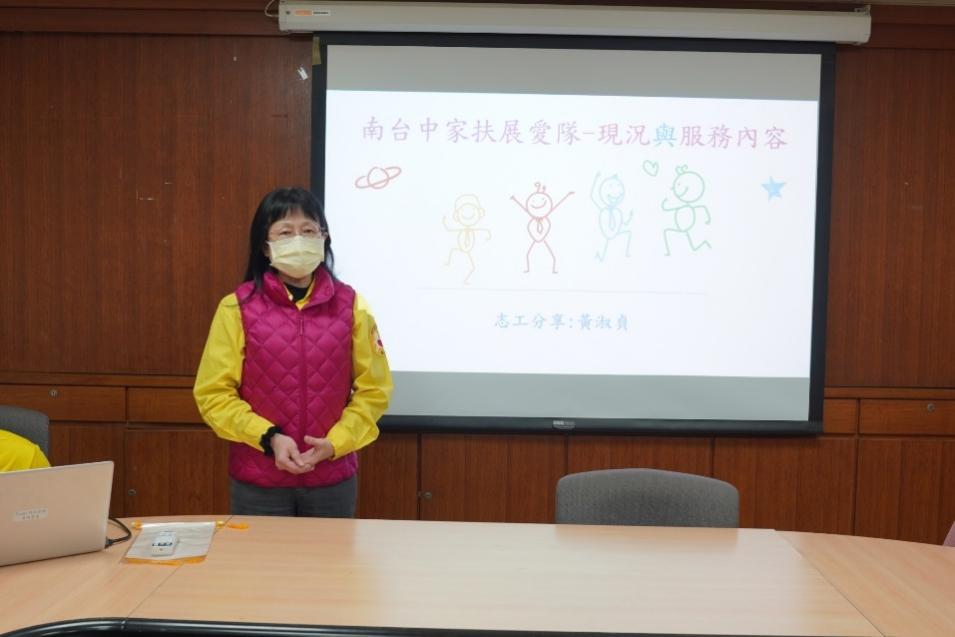 南投展愛的精采活動淑貞組長仔細的講解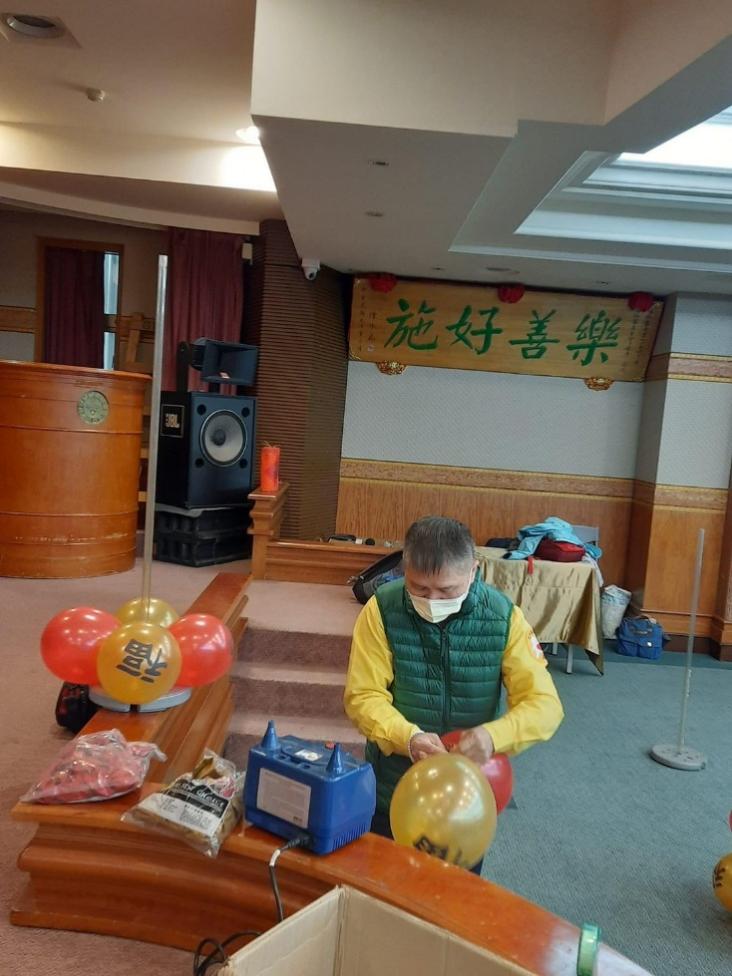 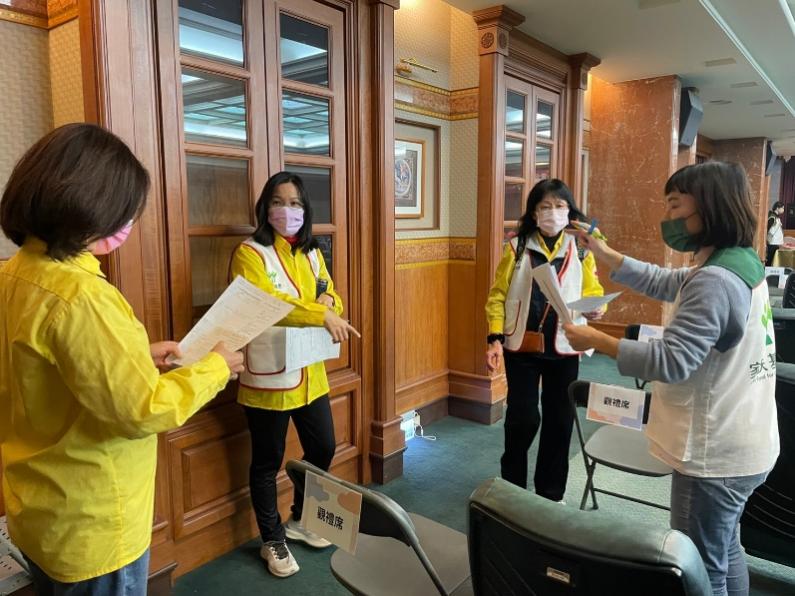 感謝添榮大哥超華麗的氣球布置夥伴與老師確認相關事項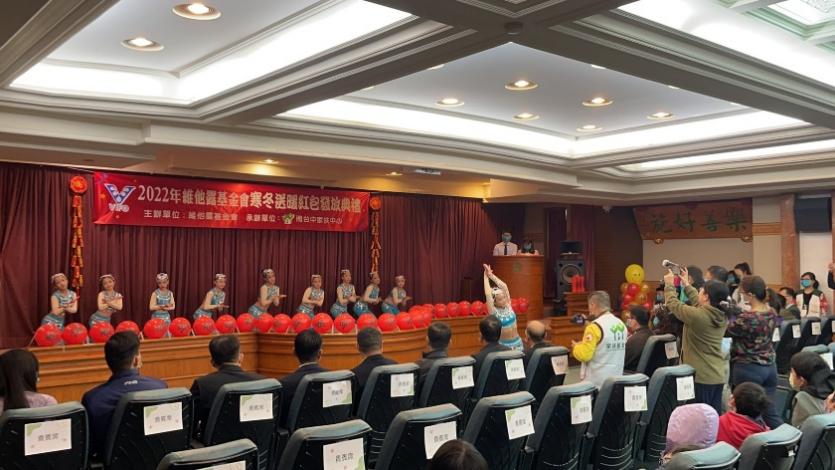 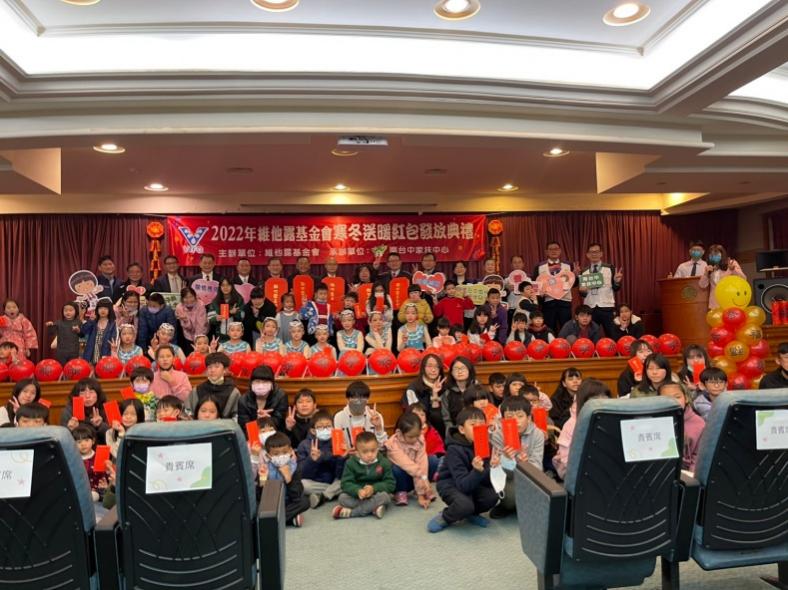 小朋友們超可愛的表演圓滿大合照